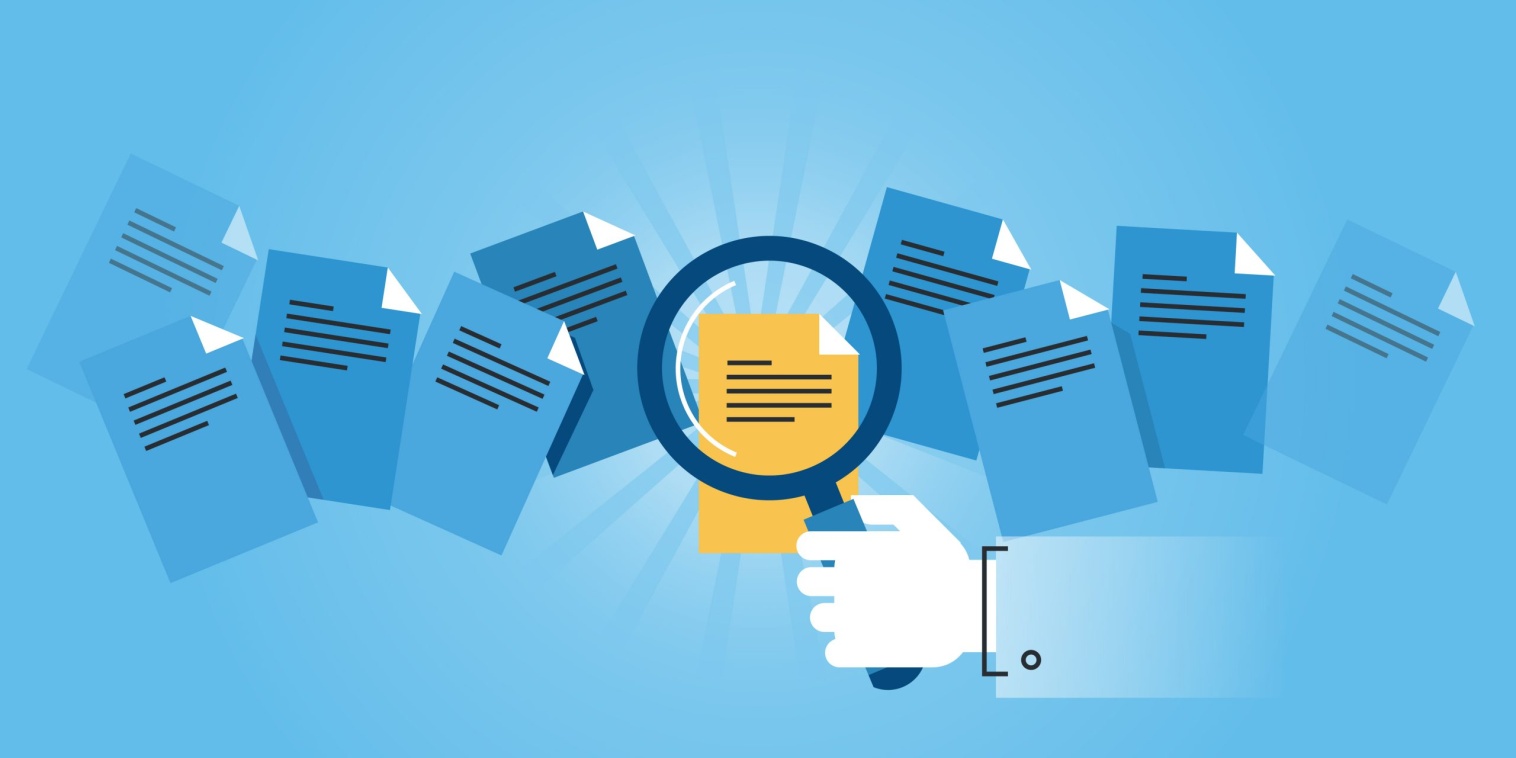 Финансовое обеспечение предупредительных мер 2021: не торопимся и ждём изменений!На федеральном портале проектов для публичного обсуждения размещён проект приказа Минтруда «Об утверждении Правил финансового обеспечения предупредительных мер по сокращению производственного травматизма и профессиональных заболеваний работников и санаторно-курортного лечения работников, занятых на работах с вредными и (или) опасными производственными факторами».Проект разработан с целью решения трёх проблем:1. Пунктом 4 плана мероприятий (“дорожной карты”) по совершенствованию законодательства и устранению административных барьеров в целях обеспечения реализации плана мероприятий (“дорожной карты”) Национальной технологической инициативы по направлению “Хелснет”, утверждённого распоряжением Правительства Российской Федерации от 05.05.2018 № 870-р (далее – План мероприятий) предусмотрено расширение перечня предупредительным мер, а именно – включение в перечень предупредительных мер предупредительной меры по мониторингу состояния здоровья работника на рабочем месте.2. В рамках действующих Правил большая часть страхователей не имеет права проводимые меры по профилактике новой коронавирусной инфекции (COVID-19) финансировать за счёт средств Фонда социального страхования Российской Федерации (далее – Фонд).3. Необходимо актуализировать перечень документов, обосновывающих необходимость финансового обеспечения предупредительных мер, (далее – перечень документов) с учётом изменений, внесённых в законодательство Российской Федерации.ФСС профинансирует как традиционные статьи расходов, так и дополнительные, введённые сроком до конца 2021 года:- приобретение одноразовых масок, респираторов и (или) многоразовых тканых масок для защиты органов дыхания, а также щитков лицевых, бахил, перчаток, противочумных костюмов 1 типа, одноразовых халатов (далее – средства защиты);- приобретение дезинфицирующих салфеток и (или) дезинфицирующих кожных антисептиков для обработки рук работников (далее – дезинфицирующие средства) и дозирующих устройств (оборудования) для обработки рук указанными антисептиками (далее – дозирующие устройства);- приобретение устройств (оборудования), в том числе рециркуляторов воздуха, и (или) дезинфицирующих средств вирулицидного действия для комплексной обработки транспортных средств, транспортной упаковки материалов, оборудования, продуктов, служебных помещений, контактных поверхностей;- приобретение устройств (оборудования) для бесконтактного контроля температуры тела работника и (или) термометров;- проведение лабораторного обследования работников на COVID-19 (метод ПЦР и (или) анализ на антитела к COVID-19).Обратиться с заявлением в территориальный орган ФСС по месту своей регистрации работодателя нужно будет в срок до 1 августа текущего календарного года.В целом структура документа не изменилась, но требования к пакету документов прописаны более чётко.Предполагается, что новые Правила ФОПМ вступят в законную силу с 1 сентября 2021 года.Одновременно будет признан утратившим силу аналогичный приказ Минтруда ‎от 10 декабря 2012 г. № 580н.А чтобы новым порядком можно было воспользоваться в этом году, срок обращения в ФСС продлён до 1 октября 2021 года.Источник: https://блог-инженера.рф